Document Réponse 1Protocoles :Sur SolidWorksSur Méca3dCourse du piston : c=Calcul de la cylindrée : cyl=Position intermédiaire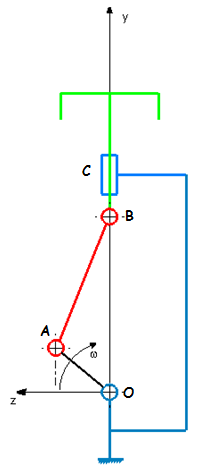 Position point mort hautPosition point mort basPosition angulaire du vilbrequinVitesse linéaire du pistonAccélération linéaire du pistonPosition du centre d’inertie du piston0°45°?135°?225°?315°?